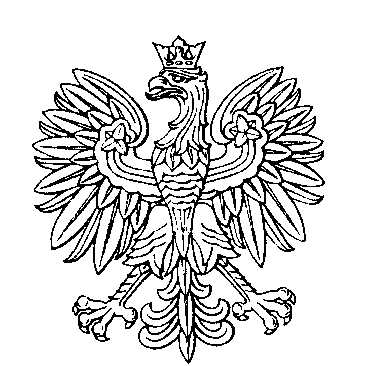 OBWODOWA KOMISJA WYBORCZA NR 2w gminie Nowy DuninówSKŁAD KOMISJI:Przewodniczący	Katarzyna MarciszewskaZastępca Przewodniczącego	Wojciech KijekCZŁONKOWIE: